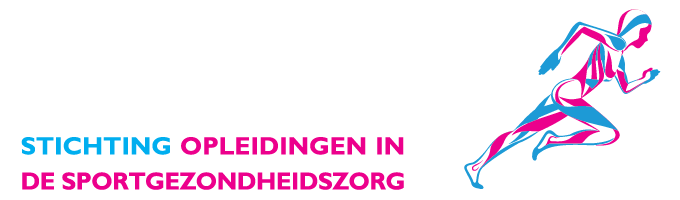 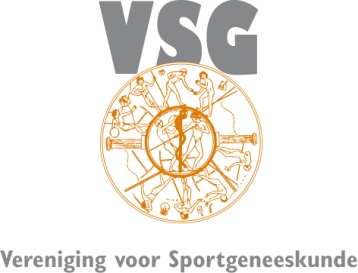 ProgrammaDuikgeneeskunde: immersie longoedeem bij duikersWetenschappelijke bijeenkomst van de Vereniging voor SportgeneeskundeDonderdagavond 22 juni 2017Sportgeneeskunde Nederland te BilthovenAvondvoorzitter 	 Drs. Eric van de Sande, sportarts
18.30	-	19.00	uur	Ontvangst19.00	-	19.05	uur	Opening					Drs. Erik van de Sande19.05	-	19.50	uur 	Immersie longoedeem bij duikers: een diagnostische uitdaging					Prof. dr. Rob van Hulst, Hoogleraar hyperbare en 					duikgeneeskunde AMC Amsterdam					19.50	-	20.35	uur	Immersie longoedeem bij duikers: de richtlijnen en pulmonaire aspecten					Dr. Frans Krouwels – Longarts Spaarne Gasthuis Haarlem20.35	-	21.00	uur	Pauze21.00	-	21.45	uur	Immersie longoedeem bij duikers: het cardiologisch perspectief				Dr. Rienk Rienks – Cardioloog UMC Utrecht21.45	-	22.00	uur	Discussieronde					Discussieleider Drs. Erik van de Sande             22.00 uur  	Sluiting